TAC BOARD NOMINATIONS (2019)MUNICIPAL CATEGORY Three seats are open for the position of Director in the municipal category for a three-year term beginning in September 2019. The Executive Committee has nominated Brad Anguish, Director, Transportation and Public Works, Halifax Regional Municipality; Valérie Gagnon, Director, Mobility Services, City of Montréal; and Tim Savoie, City Manager, City of Port Moody. In the event no other nominations are received, the nominees will be acclaimed. Any TAC member (not only a municipal member) may submit a nomination. The named member, however, must be in the municipal category.I, ,  (paste in signature image) representing , declare that I am the member representative entitled to vote on behalf of the member organization and, further wish to nominate  representing  as a TAC Director in the municipal category for a three-year term beginning in September 2019.  I also declare that this nomination is supported by four other voting members of TAC, as attested by the signatures provided below. 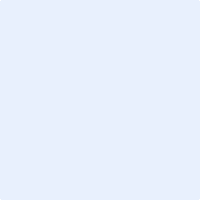 ,     (paste in signature image),     (paste in signature image),     (paste in signature image),     (paste in signature image)I, ,  (paste in signature image) confirm that I agree to stand for election as a TAC Director in the municipal category. Please return to Sarah Wells, Corporate Secretary by email to swells@tac-atc.caor by fax at (613) 736-1395, by August 9, 2019. 